Committee on International Programs (CIP)Meeting Agenda Thursday December 10, 2020, 1:00-2:30Join Zoom Meeting ID: 91020238196 Password: 055550Approval of November 12 minutes (Mike Edwards, Chair)Update on University Strategic Plan; providing input on importance of engaging globallySupporting students in the context of Global Learning for AllInternational Internships, virtual and in-person (Robin Dorfman, Program Associate for External Relations)Pilot COIL programs—Collaborative Online International Learning (Jonathan Brewster, Director, NC Japan Center)Student programs in the Global Training Initiative (Michael Bustle, Assoc. Vice Provost for Global Engagement, and Director of GTI)Announcements / Other Business (All)Meeting dates	Tentative topics 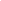 September 10, 2020	Overview, committee charge, timeline, opportunities, awardsOctober 8, 2020	Shift in focus for OGE: Global learning for all		-Collecting statements/stories on importance of global	Adding SDG and diversity/equity criteria to seed grant proposalsNovember 12, 2020	Strategic initiatives/support for Faculty:		-Faculty research collaboration, impact on publications 		-University rankings, contact names for QS survey		-Global 3D sessions: how to engage globallyDecember 10, 2020	Strategic initiatives/support for Students:	-Virtual and hybrid opportunities: internships, COIL, GTIJanuary 14, 2021	Strategic initiatives/support for Students (cont):	-Updates on international students	-Updates on study abroadFebruary 11, 2021	On-campus programming	Diversity & inclusion initiativesMarch 11, 2021	Jackson Rigney Award Review 	Global operations: navigating financial and HR logistics	Partnership protocol and agreementsApril 8, 2021	Internationalization Seed Grant Review 	Presentations by CIP members	Key accomplishments, upcoming priorities